ТЕХНОЛОГИЯТЕМА: Работа с бумагой. Оригами.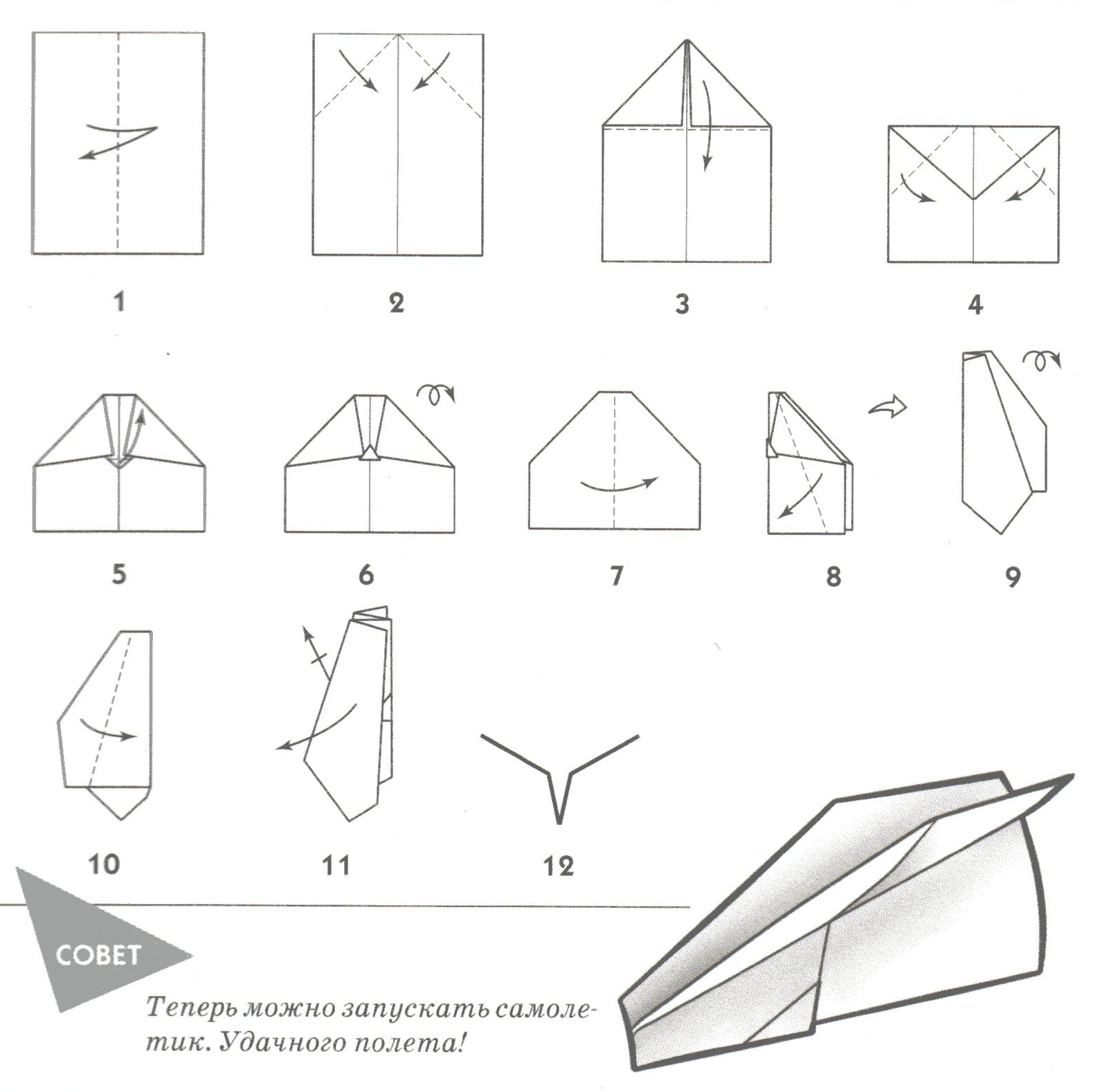 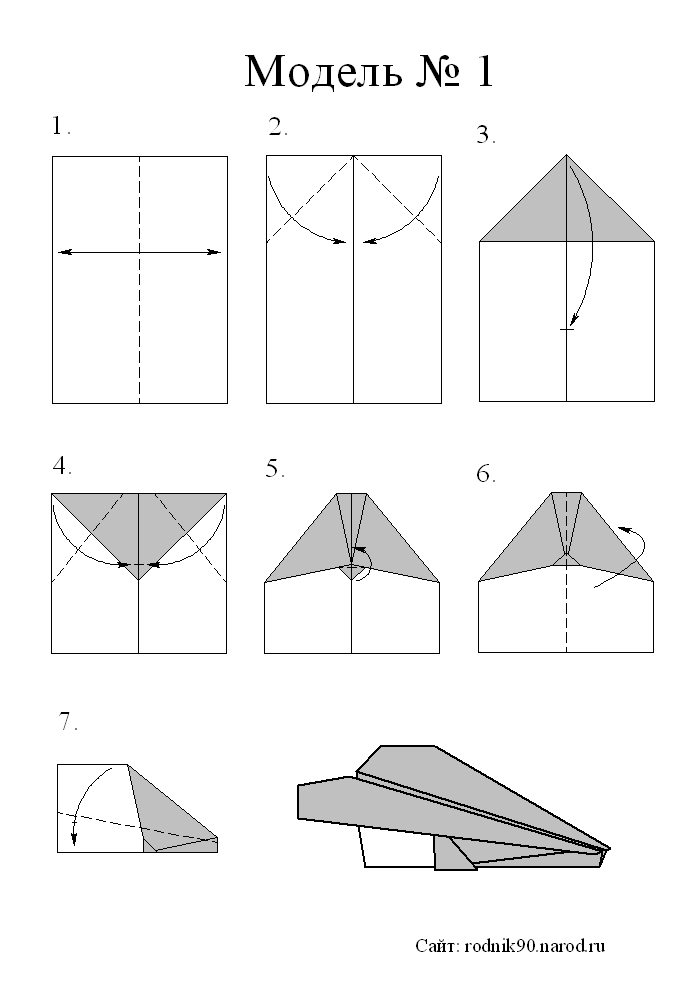 